Eola Tennis Academy Fall 2016 Transition Programs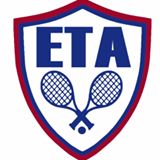 We anticipate Eola Tennis Building to be completed in January 2017 due to delay in construction. We thank you for your patience during this time of transition. We have made arrangements for 3 different locations  during this transition period since we have players in different areas. Please make your selections and I will try to accommodate your choices as best that I can depending on space availability as well as appropriate level.  *** Limited Space. Please return ASAP to secure your spots for the Fall***Name of Player:_____________________________________________Session: ETA HANOVER PARK CENTER COURT FALL 2016Location:  Hanover Park Center CourtsMembership: Pay to Hanover ParkCost:  $480 to be paid to Hanover ParkDates:   SUNDAYS  3:30-6:00 pm     (Session #1:  8/28/16-10/30/16) and (Session #2:  11/3/16-1/22/17)	MONDAYS 6:30-9:00 pm    (Session #1:  8/29/16-10/31/16) and (Session #2:  11/7/16 -1/16/17)	WEDNESDAYS 6:30-9:00     (Session #1:  8/31/16- 10/26/16) and (Session #2:  11/9/16 - 1/18/17)	THURSDAYS   6:30-9:00       (Session #1:  8/25/16-10/27/16) and (Session #2:  11/3/16 -1/19/17)Session: ETA BPD FALL TUESDAY (2 MONDAYS)Location:  Butterfield Park District (Outdoors)Cost for 8  sessions : $233Membership Cost:  None Make Up:  Only one Make up will be  available on 10/18/2016 if any cancellations due to rain.Dates:  	8/23/16  Tues  4-6:30 pm	8/29/16  Mon  4-5:30  pm (please note class is 1 hour shorter)	9/5/16  Tues  4-5:30 pm (please note class is 1 hour shorter)	9/13/16 Tues  4-6:30 pm	9/20/16  Tues  4-6:30  pm	9/27/16  Tues  4-6:30 pm	10/4/16  Tues  4-6:30 pmSession: ETA BPD FALL SUNDAYLocation:  Butterfield Park District (BPD) OutdoorsCost for 8 sessions: $300Membership Cost:  None Make Up:  Only one Make Up will be available on 10/23/16 if any cancellations due to rain.Dates:  	8/21/16  Sun 12-2:30 pm	8/28/16  Sun 12-2:30 pm	9/11/16 Sun 12-2:30 pm	9/18/16  Sun 12-2:30 pm	9/25/16  Sun 12-2:30 pm	10/2/16  Sun 12-2:30 pm	10/9/16  Sun 12-2:30 pm	10/16/16  Sun 12-2:30 pmSession: ETA BPD FALL THURSDAYLocation:  Butterfield Park District (BPD) OutdoorsCost for 7 sessions:  $210Membership Cost:  None Make Up:  Only one Make Up will be available on 10/23/16 if any cancellations due to rain.Dates:  	8/18/16  Thur  3:50-5:50 pm	8/25/16  Thur 3:50-5:50 pm	9/1/16   Thur  3:50-5:50 pm	9/8/16  Thur  3:50-5:50 pm	9/15/16  Thur  3:50-5:50 pm	9/22/16 Thur  3:50-5:50 pm	9/29/16  Thur  3:50-5:50 pmSession:  ETA DUPAGE COUNTY FAIRGROUND THURSDAY GROUPLocation:  Dupage County Fairgrounds (DCF)  Indoor Tennis Courts  in WheatonRequirements:  15 players onlyCost for 12 sessions:  $432Membership: $200 annual fee to be paid to Dupage County Winter Tennis League. This membership fee will transfer to ETA 2017 Membership.Make Up:   Dec 29 or Jan 19  will be used for Make up if ETA cancels a session due to schedulingDates: 	Oct 6, 2016  Thur 4-6pm	Oct 13, 2016  Thur 4-6 pm	Oct 20, 2016 Thur 4-6 pm	Oct 27, 2016  Thur 4-6 pm	Nov 3, 2016  Thur 4-6 pm	Nov 10, 2016 Thur 4-6 pm	Nov 17, 2016 Thur 4-6 pm	Dec 1, 2016  Thur 4-6 pm	Dec 8, 2016  Thur 4-6 pm	Dec 15,2016  Thur 4-6 pmDec 22, 2016 Thur 4-6pm	Jan 12, 2017  Thur 4-6 pmSession:  ETA Small Group Extreme Boot Camp Drills on MondaysLocation:  Dupage County Fairgrounds (DCF)  Indoor Tennis Courts  in WheatonRequirements:  5  players onlyCost for 10 sessions:  $360Make Up: Dec 26 or Jan 16 will be used for any make ups if ETA cancels due to schedulingMembership: $200 annual membership fee to be paid to Dupage County Winter Tennis League. This membership fee will transfer to ETA 2017 Membership.Dates: 	Oct 3, 2016 Mon 4-6 pm	Oct 10, 2016 Mon 4-6 pm	Oct 17, 2016 Mon 4-6 pm	Oct 24, 2016 Mon 4-6 pm	Nov 7, 2016 Mon 4-6 pm	Nov 14, 2016 Mon 4-6 pm 	Nov 28, 2016 Mon 4-6 pm	Dec 5, 2016 Mon 4-6 pm	Dec 12, 2016 Mon 4-6 pm	Jan 9, 2017 Mon 4-6 pmSession:  ETA Small Group Extreme Boot Camp Drills on TUESDAYSLocation:  Dupage County Fairgrounds (DCF)  Indoor Tennis Courts  in WheatonRequirements:  5  players onlyCost for 11 sessions:  $396Make Up:, Dec 27 or Jan 17 will be used for any make ups if ETA cancels due to schedulingMembership: $200 annual membership fee to be paid to Dupage County Winter Tennis League. This membership fee will transfer to ETA 2017 Membership.Dates: 	Oct 11, 2016 Tues  4-6 pm	Oct 18, 2016 Tues  4-6 pm	Oct 25, 2016 Tues  4-6 pm	Nov 8, 2016 Tues 4-6 pm	Nov 15, 2016 Tues 4-6 pm 	Nov 29, 2016 Tues 4-6 pm	Dec 6, 2016 Tues 4-6 pm	Dec 13, 2016 Tues 4-6 pm	Dec 20, 2016 Tues 4-6pm	Dec 27, 2016  Tues 4-6 pm	Jan 10, 2017 Tues 4-6 pmSession:  ETA Small Group Extreme Boot Camp Drills on WednesdaysLocation:  Dupage County Fairgrounds (DCF)  Indoor Tennis Courts  in WheatonRequirements:  5  players onlyCost for 11 sessions:  $396Make Up: Dec 28 or Jan 18  will be used for any make ups if ETA cancels due to schedulingMembership: $200 annual membership fee to be paid to Dupage County Winter Tennis League. This membership fee will transfer to ETA 2017 Membership.Dates: 	Oct 5, 2016 Wed  4-6 pm	Oct 12, 2016 Wed  4-6 pm	Oct 19, 2016  Wed  4-6 pm	Oct 26, 2016 Wed  4-6 pm	Nov 9, 2016  Wed  4-6 pm	Nov 16, 2016 Wed 4-6 pm 	Nov 30, 2016 Wed 4-6 pm	Dec 7, 2016 Wed  4-6 pm	Dec 14, 2016 Wed 4-6 pm	Dec 21, 2016 Wed 4-6pm	Jan 11, 2017 Wed 4-6 pm